Krąg tematyczny: Dbamy o naszą planetę.TEMAT: ZIEMIA TO NASZ DOM. Pierwszą propozycją dla rodziców i dzieci  może być zabawa badawcza.Na wstępie rodzic może zadać dziecku zagadkę: Co mam na myśli? To substancja, bez której nikt z nas nie mógłby żyć. Jest potrzebna nie tylko ludziom, lecz także zwierzętom i roślinom. Występuje na całej kuli ziemskiej, ale tylko niewielka część nadaje się do spożycia przez ludzi. Po rozwiązaniu zagadki przez dziecko, rodzic może zaprezentować napis WODA i może prosić dziecko, aby ułożyły taki napis z liter.Teraz można zacząć doświadczenie: rodzic może odkręcić kran w taki sposób, by woda kapała po kropelce do podstawionego naczynia. Prosi dziecko, by oszacowało, ile wody może w ten sposób wylać się z kranu do naczynia przez np. 20 min. Swoje szacunki dzieci zaznaczają flamastrem. Rodzic może nastawić zegarek, by wiedzieć, ile czasu minęło od odkręcenia kranu.Można wytłumaczyć dzieciom, jak długo kapała woda, porównując ten czas np. do czasu trwania posiłku. Rodzic pokazuje dziecku czy udało im się poprawnie oszacować ilość wody, która zebrała się w naczyniu. Rodzic może z dzieckiem zmierzyć ilość wody np. szklanką, łyżką, filiżanką. Można powiedzieć  o tym, że niedokręcony kran, zepsuta uszczelka itp. powodują marnowanie wody. Aby tego uniknąć, trzeba dokręcać krany, zakręcać wodę podczas mycia zębów, brać krótkie prysznice, zamiast przesiadywać w wannie.Rodzic może zadać dziecku pytanie np.: Jak myślisz co by było gdyby na całym  świecie zabrakło wody?Kolejną propozycją może być odsłuchanie piosenki pt: „Ziemia to wyspa zielona” https://www.youtube.com/watch?v=uJBvuP8jEzs&pbjreload=10DLA CHĘTNYCH!Praca w ćwiczeniach cz.4  str.2a – zaznaczanie różnic pomiędzy obrazkami.LUB karta pracy- pokolorować obrazek według pomysłu (zamieszczony poniżej )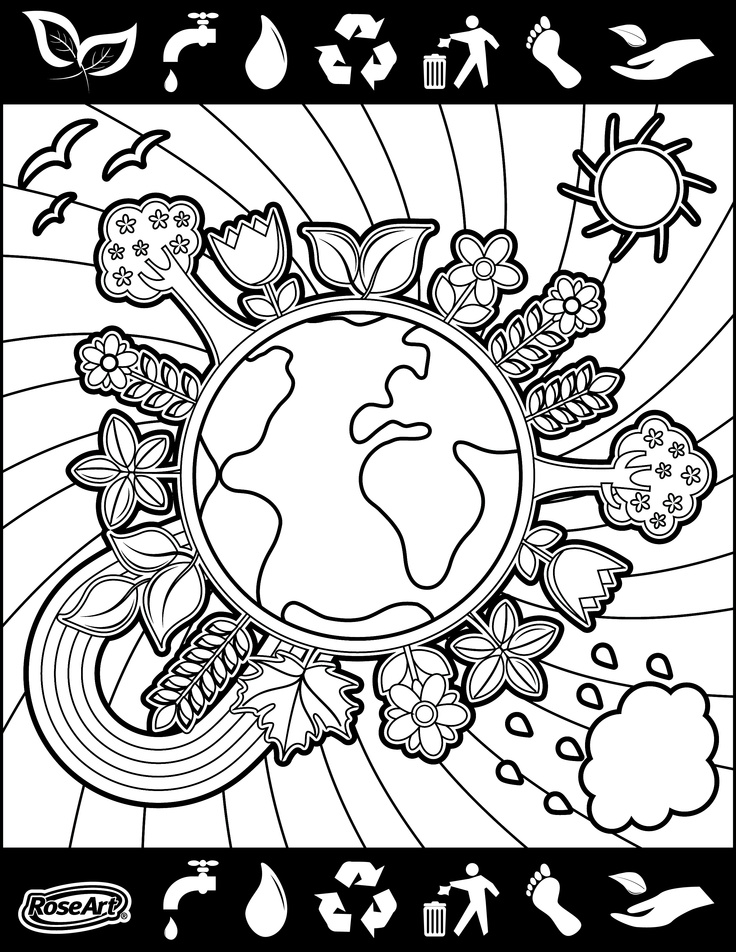 